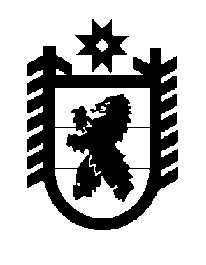 Российская Федерация Республика Карелия    ПРАВИТЕЛЬСТВО РЕСПУБЛИКИ КАРЕЛИЯРАСПОРЯЖЕНИЕ                                от  5 февраля 2016 года № 75р-Пг. Петрозаводск 1. Провести аукционы на право пользования участками недр местного значения для разведки и добычи общераспространенных полезных ископаемых:Бочиловское (Пудожский муниципальный район) – торф;Хийтола (Лахденпохский муниципальный район) – песчано-гравийная смесь; 72 км (Беломорский муниципальный район) – песчано-гравийная смесь.2. Провести аукционы на право пользования участками недр местного значения для геологического изучения, разведки и добычи общераспрост-раненных полезных ископаемых: Миекка-Суо (Суоярвский муниципальный район) – торф;болото у Потатламби (Суоярвский муниципальный район) – торф; Уманское (Сортавальский муниципальный район) – строительный камень (для производства блоков);проявление Западное (Сортавальский муниципальный район) – строительный камень (для производства блоков);Лесной (Лахденпохский муниципальный район) – строительный камень (для производства щебня);Тимерлампи (Лахденпохский муниципальный район) – строительный камень (для производства щебня);Полви-ярви-5 (Костомукшский городской округ) – песчано-гравийная смесь;17/1 (Беломорский муниципальный район) – песчано-гравийная смесь;Машезерский-2 (Беломорский муниципальный район) – песчано-гравийная смесь.           ГлаваРеспублики  Карелия                                                              А.П. Худилайнен